ΠΡΟΓΡΑΜΜΑ ΕΞΕΤΑΣΤΙΚΗΣ ΠΕΡΙΟΔΟΥ ΙΑΝΟΥΑΡΙΟΥ - ΦΕΒΡΟΥΑΡΙΟΥ 2023 - 2024 ΠΡΟΓΡΑΜΜΑ ΣΠΟΥΔΩΝ Ρ1(Εισαχθέντες/είσες από 2021 - 2022 και μεταγενέστερα) 1Ο ΕΤΟΣ: Α΄ ΕΞΑΜΗΝΟ2Ο ΕΤΟΣ: Γ΄ ΕΞΑΜΗΝΟ3Ο ΕΤΟΣ: Ε΄ ΕΞΑΜΗΝΟΜΑΘΗΜΑΤΑ ΕΠΙΛΟΓΗΣ ΦΙΛΟΣΟΦΙΑΣ (ΕΠΙ) Γ' ΕΤΟΣ (Ε΄ΕΞΑΜΗΝΟ)Ο Πρόεδρος του Τμήματος Φιλοσοφίας Πανεπιστημίου ΠατρώνΜιχαήλ Παρούσης Αναπληρωτής Καθηγητής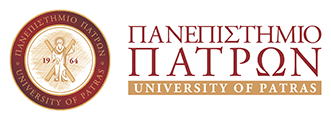 ΣΧΟΛΗ ΑΝΘΡΩΠΙΣΤΙΚΩΝ ΚΑΙ ΚΟΙΝΩΝΙΚΩΝ ΕΠΙΣΤΗΜΩΝΤΜΗΜΑ ΦΙΛΟΣΟΦΙΑΣΕΞΕΤΑΣΤΙΚΗ ΠΕΡΙΟΔΟΣ ΙΑΝΟΥΑΡΙΟΥ - ΦΕΒΡΟΥΑΡΙΟΥΑΚΑΔΗΜΑΪΚΟ ΕΤΟΣ 2023 - 2024ΗΜΕΡΟΜΗΝΙΑΗΜΕΡΑΜΑΘΗΜΑΔΙΔΑΣΚΩΝ/ΟΥΣΑΩΡΑΑΙΘΟΥΣΑΥΠΟΧΡΕΩΤΙΚΑ ΜΑΘΗΜΑΤΑ ΦΙΛΟΣΟΦΙΑΣ (ΥΠΟ)ΥΠΟΧΡΕΩΤΙΚΑ ΜΑΘΗΜΑΤΑ ΦΙΛΟΣΟΦΙΑΣ (ΥΠΟ)ΥΠΟΧΡΕΩΤΙΚΑ ΜΑΘΗΜΑΤΑ ΦΙΛΟΣΟΦΙΑΣ (ΥΠΟ)ΥΠΟΧΡΕΩΤΙΚΑ ΜΑΘΗΜΑΤΑ ΦΙΛΟΣΟΦΙΑΣ (ΥΠΟ)ΥΠΟΧΡΕΩΤΙΚΑ ΜΑΘΗΜΑΤΑ ΦΙΛΟΣΟΦΙΑΣ (ΥΠΟ)ΥΠΟΧΡΕΩΤΙΚΑ ΜΑΘΗΜΑΤΑ ΦΙΛΟΣΟΦΙΑΣ (ΥΠΟ)1/2ΠέμπτηPHS_1.1 Νεότερη Πολιτική ΦιλοσοφίαΑ. Μιχαλάκης9-11ΑΠ2, ΑΠ426/1ΠαρασκευήPHS_1.2 Εισαγωγή στη Φιλοσοφία ΙΘ. Δημητράκος13-15ΑΠ2, ΑΠ42/2ΠαρασκευήPHS_1.3 Αρχαία Φιλοσοφία. Εργαστήριο ανάγνωσης φιλοσοφικών κειμένων (Ομάδα Α)Ι. Δημητρακόπουλος13-15ΑΠ2, ΑΠ48/2ΠέμπτηPHS_1.3 Αρχαία Φιλοσοφία. Εργαστήριο ανάγνωσης φιλοσοφικών κειμένων (Ομάδα Β)Χ. Ταμπάκης11-13ΑΠ223/1ΤρίτηPHS_1.4 Τεχνολογίες Πληροφορικής στις Ανθρωπιστικές ΕπιστήμεςΣ. Αθανασόπουλος9-15Εργαστήριο Η/Υ24/1ΤετάρτηPHS_1.4 Τεχνολογίες Πληροφορικής στις Ανθρωπιστικές ΕπιστήμεςΣ. Αθανασόπουλος9-15Εργαστήριο Η/ΥΥΠΟΧΡΕΩΤΙΚΟ ΜΑΘΗΜΑ ΑΛΛΟΥ ΕΠΙΣΤΗΜΟΝΙΚΟΥ ΠΕΔΙΟΥ (ΥΑΕΠ)ΥΠΟΧΡΕΩΤΙΚΟ ΜΑΘΗΜΑ ΑΛΛΟΥ ΕΠΙΣΤΗΜΟΝΙΚΟΥ ΠΕΔΙΟΥ (ΥΑΕΠ)ΥΠΟΧΡΕΩΤΙΚΟ ΜΑΘΗΜΑ ΑΛΛΟΥ ΕΠΙΣΤΗΜΟΝΙΚΟΥ ΠΕΔΙΟΥ (ΥΑΕΠ)ΥΠΟΧΡΕΩΤΙΚΟ ΜΑΘΗΜΑ ΑΛΛΟΥ ΕΠΙΣΤΗΜΟΝΙΚΟΥ ΠΕΔΙΟΥ (ΥΑΕΠ)ΥΠΟΧΡΕΩΤΙΚΟ ΜΑΘΗΜΑ ΑΛΛΟΥ ΕΠΙΣΤΗΜΟΝΙΚΟΥ ΠΕΔΙΟΥ (ΥΑΕΠ)ΥΠΟΧΡΕΩΤΙΚΟ ΜΑΘΗΜΑ ΑΛΛΟΥ ΕΠΙΣΤΗΜΟΝΙΚΟΥ ΠΕΔΙΟΥ (ΥΑΕΠ)22/1ΔευτέραPHS_1.5 Παιδαγωγικά ΙΑ. Ντόκα13-15ΑΠ2, ΑΠ4ΗΜΕΡΟΜΗΝΙΑΗΜΕΡΑΜΑΘΗΜΑΔΙΔΑΣΚΩΝ/ΟΥΣΑΩΡΑΑΙΘΟΥΣΑΥΠΟΧΡΕΩΤΙΚΑ ΜΑΘΗΜΑΤΑ ΦΙΛΟΣΟΦΙΑΣ (ΥΠΟ)ΥΠΟΧΡΕΩΤΙΚΑ ΜΑΘΗΜΑΤΑ ΦΙΛΟΣΟΦΙΑΣ (ΥΠΟ)ΥΠΟΧΡΕΩΤΙΚΑ ΜΑΘΗΜΑΤΑ ΦΙΛΟΣΟΦΙΑΣ (ΥΠΟ)ΥΠΟΧΡΕΩΤΙΚΑ ΜΑΘΗΜΑΤΑ ΦΙΛΟΣΟΦΙΑΣ (ΥΠΟ)ΥΠΟΧΡΕΩΤΙΚΑ ΜΑΘΗΜΑΤΑ ΦΙΛΟΣΟΦΙΑΣ (ΥΠΟ)ΥΠΟΧΡΕΩΤΙΚΑ ΜΑΘΗΜΑΤΑ ΦΙΛΟΣΟΦΙΑΣ (ΥΠΟ)22/1ΔευτέραPHS_3.2 Αριστοτέλης Μ. Μουζάλα15-17ΑΠ2, ΑΠ429/1ΔευτέραPHS_3.1 Νεότερη Ηθική ΦιλοσοφίαΑ. Μιχαλάκης9-11ΑΠ2, ΑΠ42/2ΠαρασκευήPHS_3.3 Νεότερη Φιλοσοφία. Εργαστήριο ανάγνωσης φιλοσοφικών κειμένων (Ομάδα Α)Μ. Μιχάλσκι9-11ΑΠ22/2ΠαρασκευήPHS_3.3 Νεότερη Φιλοσοφία. Εργαστήριο ανάγνωσης φιλοσοφικών κειμένων (Ομάδα Β)Κ. Ρασπίτσος9-11ΑΠ3, ΑΠ47/2ΤετάρτηPHS_3.3 Νεότερη Φιλοσοφία. Εργαστήριο ανάγνωσης φιλοσοφικών κειμένων (Ομάδα Γ)Μ. Τάταρη13-15ΑΠ2ΜΑΘΗΜΑΤΑ ΕΠΙΛΟΓΗΣ ΑΛΛΟΥ ΕΠΙΣΤΗΜΟΝΙΚΟΥ ΠΕΔΙΟΥ (ΕΑΕΠ)ΜΑΘΗΜΑΤΑ ΕΠΙΛΟΓΗΣ ΑΛΛΟΥ ΕΠΙΣΤΗΜΟΝΙΚΟΥ ΠΕΔΙΟΥ (ΕΑΕΠ)ΜΑΘΗΜΑΤΑ ΕΠΙΛΟΓΗΣ ΑΛΛΟΥ ΕΠΙΣΤΗΜΟΝΙΚΟΥ ΠΕΔΙΟΥ (ΕΑΕΠ)ΜΑΘΗΜΑΤΑ ΕΠΙΛΟΓΗΣ ΑΛΛΟΥ ΕΠΙΣΤΗΜΟΝΙΚΟΥ ΠΕΔΙΟΥ (ΕΑΕΠ)ΜΑΘΗΜΑΤΑ ΕΠΙΛΟΓΗΣ ΑΛΛΟΥ ΕΠΙΣΤΗΜΟΝΙΚΟΥ ΠΕΔΙΟΥ (ΕΑΕΠ)ΜΑΘΗΜΑΤΑ ΕΠΙΛΟΓΗΣ ΑΛΛΟΥ ΕΠΙΣΤΗΜΟΝΙΚΟΥ ΠΕΔΙΟΥ (ΕΑΕΠ)6/2ΤρίτηPHS_12.15  Ψυχολογία, Οικογένεια, ΣχολείοΝ. Παπαχριστόπουλος9-12ΑΔ, ΠΑΜ 14, Κ925/1ΠέμπτηPHS_12.3    Βυζαντινά Κείμενα και ΠολιτισμόςΦ. Νούσια2-5ΠΑΜ 146/2ΤρίτηPHS_12.9    Ιστορία Τέχνης ΙΑ. Μουρίκη12-2ΑΘΕ 5, 726/1ΠαρασκευήPHS_12.8    Εισαγωγή στη Γλωσσολογία ΙΑ. Αρχάκης9-12ΑΔ, ΠΑΜ1422/1ΔευτέραPHS_12.13  Διά βίου μάθηση και εκπαίδευσηΑ. Καραλής9-11ΑΘΕ 3, 5, 731/1ΤετάρτηPHS_12.5   Νεοελληνική Φιλολογία1670 - 1830 Α. Αθήνη5-8 ΟΒ5/2ΔευτέραPHS_12.4   Εισαγωγή στη Νεοελληνική ΦιλολογίαΙ. Παπαθεοδώρου5-8ΑΔ, ΟΒ1/2ΠέμπτηPHS_12.1   Αρχαία Ελληνική ΙστορίαΑ. Σύρκου2-5ΑΔ, ΠΑΜ14, Κ98/2ΠέμπτηPHS_12.6   Ιστορία της Ευρωπαϊκής Λογοτεχνίας 19ος-20ος  αι.Γ. Γκότση2-5ΑΔ, Κ98/2ΠέμπτηPHS_12.7   Κ. Π. ΚαβάφηςA. Kωστίου 2-5ΠΑΜ1425/1ΠέμπτηPHS_12.14  Διαπολιτισμική Εκπαίδευση ΕκπαιδευτικώνΕ. Αρβανίτη12-14Γραφείο διδάσκουσαςΠαράδοση εργασιών & Προφορικήεξέταση7/2ΤετάρτηPHS_12.2  Εισαγωγή στη Βυζαντινή ΦιλολογίαΕ. Κιαπίδου9-12ΑΔ, Κ9ΗΜΕΡΟΜΗΝΙΑΗΜΕΡΑΜΑΘΗΜΑΔΙΔΑΣΚΩΝ/ΟΥΣΑΔΙΔΑΣΚΩΝ/ΟΥΣΑΩΡΑΩΡΑΑΙΘΟΥΣΑΥΠΟΧΡΕΩΤΙΚΑ ΜΑΘΗΜΑΤΑ ΦΙΛΟΣΟΦΙΑΣ (ΥΠΟ)ΥΠΟΧΡΕΩΤΙΚΑ ΜΑΘΗΜΑΤΑ ΦΙΛΟΣΟΦΙΑΣ (ΥΠΟ)ΥΠΟΧΡΕΩΤΙΚΑ ΜΑΘΗΜΑΤΑ ΦΙΛΟΣΟΦΙΑΣ (ΥΠΟ)ΥΠΟΧΡΕΩΤΙΚΑ ΜΑΘΗΜΑΤΑ ΦΙΛΟΣΟΦΙΑΣ (ΥΠΟ)ΥΠΟΧΡΕΩΤΙΚΑ ΜΑΘΗΜΑΤΑ ΦΙΛΟΣΟΦΙΑΣ (ΥΠΟ)ΥΠΟΧΡΕΩΤΙΚΑ ΜΑΘΗΜΑΤΑ ΦΙΛΟΣΟΦΙΑΣ (ΥΠΟ)ΥΠΟΧΡΕΩΤΙΚΑ ΜΑΘΗΜΑΤΑ ΦΙΛΟΣΟΦΙΑΣ (ΥΠΟ)ΥΠΟΧΡΕΩΤΙΚΑ ΜΑΘΗΜΑΤΑ ΦΙΛΟΣΟΦΙΑΣ (ΥΠΟ)6/2ΤρίτηPHS_5.1 Σύγχρονη Ηθική ΦιλοσοφίαΕ. ΜυλωνάκηΕ. Μυλωνάκη15-1715-17ΑΠ2, ΑΠ41/2ΠέμπτηPHS_5.2 ΚαντΓ. ΣαγκριώτηςΓ. Σαγκριώτης11-1311-13ΑΠ2, ΑΠ423/1ΤρίτηPHS_5.3 Αναλυτική ΓνωσιολογίαΙ. ΖεϊμπέκηςΙ. Ζεϊμπέκης17-1917-19ΑΠ2, ΑΠ3, ΑΠ4ΜΑΘΗΜΑΤΑ ΕΠΙΛΟΓΗΣ ΑΛΛΟΥ ΕΠΙΣΤΗΜΟΝΙΚΟΥ ΠΕΔΙΟΥ (ΕΑΕΠ)ΜΑΘΗΜΑΤΑ ΕΠΙΛΟΓΗΣ ΑΛΛΟΥ ΕΠΙΣΤΗΜΟΝΙΚΟΥ ΠΕΔΙΟΥ (ΕΑΕΠ)ΜΑΘΗΜΑΤΑ ΕΠΙΛΟΓΗΣ ΑΛΛΟΥ ΕΠΙΣΤΗΜΟΝΙΚΟΥ ΠΕΔΙΟΥ (ΕΑΕΠ)ΜΑΘΗΜΑΤΑ ΕΠΙΛΟΓΗΣ ΑΛΛΟΥ ΕΠΙΣΤΗΜΟΝΙΚΟΥ ΠΕΔΙΟΥ (ΕΑΕΠ)ΜΑΘΗΜΑΤΑ ΕΠΙΛΟΓΗΣ ΑΛΛΟΥ ΕΠΙΣΤΗΜΟΝΙΚΟΥ ΠΕΔΙΟΥ (ΕΑΕΠ)ΜΑΘΗΜΑΤΑ ΕΠΙΛΟΓΗΣ ΑΛΛΟΥ ΕΠΙΣΤΗΜΟΝΙΚΟΥ ΠΕΔΙΟΥ (ΕΑΕΠ)ΜΑΘΗΜΑΤΑ ΕΠΙΛΟΓΗΣ ΑΛΛΟΥ ΕΠΙΣΤΗΜΟΝΙΚΟΥ ΠΕΔΙΟΥ (ΕΑΕΠ)ΜΑΘΗΜΑΤΑ ΕΠΙΛΟΓΗΣ ΑΛΛΟΥ ΕΠΙΣΤΗΜΟΝΙΚΟΥ ΠΕΔΙΟΥ (ΕΑΕΠ)9/2ΠαρασκευήPHS_5.4 Αρχαία Ελληνική Γραμματεία και Γλώσσα ΙΧ. Ταμπάκης9-119-11ΑΠ2ΑΠ29/2ΠαρασκευήPHS_5.5 Αρχαία Ελληνική Γραμματεία και Γλώσσα ΙΙΓ. Σερμαμόγλου13-1513-15ΑΠ2ΑΠ2ΗΜΕΡΟΜΗΝΙΑΗΜΕΡΑΜΑΘΗΜΑΔΙΔΑΣΚΩΝ/ΟΥΣΑΩΡΑΑΙΘΟΥΣΑ2/2ΠαρασκευήPHS_10.4 Φιλοσοφία και Λογοτεχνία Κ. Ρασπίτσος11-13ΑΠ231/1ΤετάρτηPHS_10.1 Εφαρμοσμένη ηθικήΜ. Παρούσης11-13ΑΠ2PHS_10.6  Διδακτικές προσεγγίσεις στη ΦιλοσοφίαςΑ. ΝτόκαΠαράδοση εργασίας31/1ΤετάρτηPHS_10.3  Σύγχρονη Ελληνική ΦιλοσοφίαΜ. Παρούσης13-15ΑΠ2PHS_ 10.5 Σεμινάριο: Heidegger: Τι είναι μεταφυσική;Μ. ΜιχάλσκιΠαράδοση εργασίας25/1ΠέμπτηPHS_11.1 Ειδικά Θέματα Σύγχρονης Φιλοσοφίας Ι: Φιλοσοφία της ΕπιστήμηςΘ. Δημητράκος17-19ΑΠ229/1ΔευτέραPHS_10.7  Φιλοσοφία της εκπαίδευσηςΙ. Δημητρακόπουλος15-17ΑΠ2, ΑΠ3, ΑΠ4